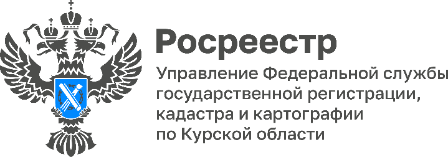 06.12.2022В Курской области сократилось количество приостановок по регистрации прав и по постановке недвижимости на кадастровый учетВ Управлении Росреестра по Курской области ведется постоянная работа по снижению доли приостановлений. По «бытовой недвижимости» (жилые и садовые дома, гаражи, бани) не было принято ни одного решения о приостановлении с сентября 2022 года. Также в этом году при постановке объектов недвижимости на кадастровый учет доля решений о приостановлении составила менее двух процентов. В прошлом году таких решений было около 8 процентов. «Работа ведется в рамках государственной программы «Национальная система пространственных данных». Наша главная задача – качественно и бесперебойно оказывать государственные ведомственные услуги населению и бизнесу. Снижение доли отрицательных решений имеет в этом плане большое значение: услуга оказывается в установленные законом сроки, и заявителю нет необходимости предоставлять дополнительные документы для возобновления государственной регистрации», – сообщил замруководителя Управления Росреестра по Курской области Александр Емельянов.Как показывает практика, часто причинами приостановлений являются некорректно подготовленные кадастровыми инженерами межевые и технические планы. Заявители (граждане и организации) не могут проверить правильность составления этих документов.Кадастровый инженер ООО «Базис» Татьяна Кирдяшкина отметила, что кадастровые инженеры стали меньше допускать ошибки благодаря проводимым Управлением Росреестра обучающим семинарам и постоянным «горячим линиям». 